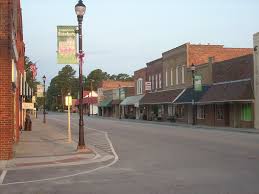 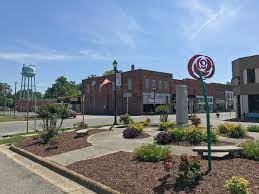                                     Invest in Downtown RoseboroRoseboro Demographics-Claritas 2023					5-Mile Radius			20-Minute Drive timeMedian Household Income		$50,505			$57,655Average Household Income		$66,255			$73,576Highest Income Segment		$50,000-$74,999 (17.7%)	$50,000-$74,999 (17.7%)% earning above $50,000		49.5%				49.7%% earning below $50,000		50.4%				50.1%Retail Gaps (Business escaping to neighboring communities-AGS Data)	Category			5-Mile Radius			20-Minute Drive TimeTotal Food and Drink			$5,226,626			$   9,512,233Electronics and Appliances		$   828,779			$   1,135,236Lawn and Garden Equipment		$   329,113			 --------------Groceries				$5,802,496			$   6,100,379Beer, Wine, Liquor			$   304,233			$   1,129,667Clothing				$1,707,367			$   4,146,292Shoes					$   386,261			$   1,851,320Jewelry/Luggage/Leather Goods	$   187,990			$      909,284Sporting Good/Hobbies		$   627,752			$   1,816,190Book Stores				$   166,475			$      804,038General Merchandise			$5,532,238			$12,241,764Office Supplies/Stationary		$   218,821			$      200,665Available PropertiesFor more information, contact Roseboro Mayor Alice Butler at 910-525-4121 and roseboromayor@gmail.com 